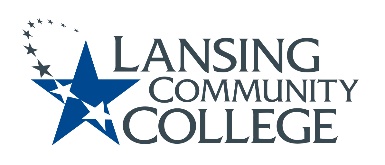 Curriculum Committee Report for the 
Academic SenateDate: 10/28/2022The following items were reviewed by the Curriculum Committee and no objections were received.For those interested in examining the CC documents, they can be found in the folder for Academic Senate review.Proposed Expedited Course Revisions:ARTS 102 – Design CommunicationARTS 151 – Color and DesignARTS 173 – Web Design ICHDV 100 – Foundations Early Childhood EdCHDV 111 – Child Guidance/CommunicationCHDV 215 – Infant Toddler Program DevCHDV 284 – Early Childhood PracticumDMAC 120 – Digital Audio Production IDMAC 140 – Pre-Production DesignMATH 120 – College AlgebraMUSC 138 – Keyboard Harmony IMUSC 145 – Beginning Piano IINDXT 120 – EEG Pre-Clinical PreparationNDXT 130 – Principles of EEGNDXT 131 – Electricity Principles/SafetyNDXT 132 – EEG Instrumentation INDXT 200 – EEG Procedures Pathology INDXT 201 – EEG Instrumentation IINDXT 220 – EEG Clinical Practice INDXT 221 – EEG Clinical Practice IINDXT 231 – EEG Procedures Pathology IIIPOLS 120 – American Political SystemPOLS 121 – State and Local GovernmentPOLS 260 – Comparative Political SystemsPSYC 175 – PSYC of Death/Prep for LivingPSYC 200 – Introduction to PsychologyPSYC 202 – Psychology of PersonalityPSYC 203 – Social PsychologyPSYC 205 – Human Growth and DevelopmentPSYC 209 – Cognitive PsychologyPSYC 210 – Brain and BehaviorPSYC 221 – Child PsychologyPSYC 222 – Adolescent PsychologyPSYC 240 – Psychology of Human SexualityPSYC 250 – Abnormal PsychologyNext Curriculum Committee meeting will meet on Wednesday, November 2, 2022, from 2:30-4:30 pm on WebEx. Respectfully submitted, Tamara McDiarmidCurriculum Committee Chair